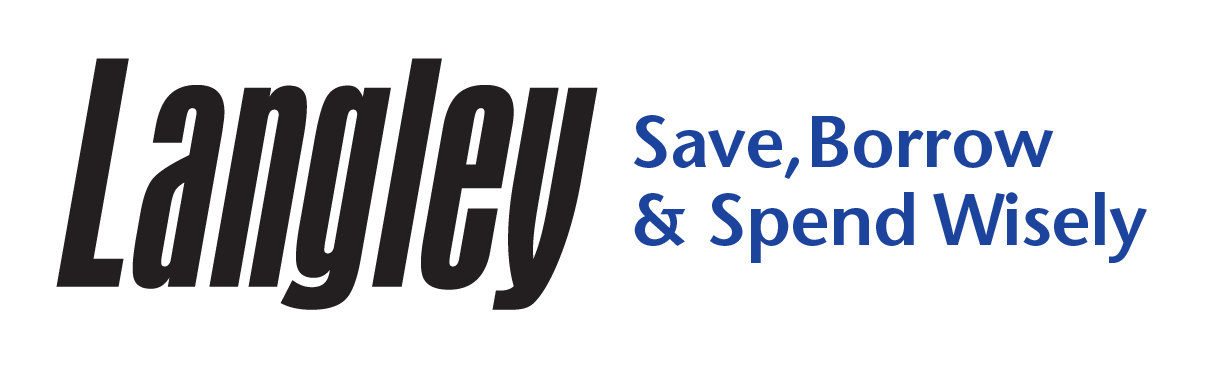 FOR IMMEDIATE RELEASE Contact: Fred Hagerman, SVP / Chief Marketing Officer, 757.643.8741, fhagerman@langleyfcu.orgLangley Federal Credit Union Honors Dr. King Jr’s Legacy with Day of Service InitiativesNEWPORT NEWS, Va. – (January 15, 2021) – Langley Federal Credit Union began a new tradition in 2020 – a Day of Service in honor of Dr. Martin Luther King, Jr’s legacy. While 2021 events have been postponed due to COVID-19 concerns and social distancing requirements, Langley has still been able to make a difference from a distance.  Langley’s facilities team, led by director of facilities Rick Shook, installed new flooring in the games room of the Crossroads Village Boys & Girls Club in Newport News. The new floor was generously donated by Lockwood’s Carpets and is a durable, commercial-grade product, which will function well for the high-traffic area. The Club, part of Boys & Girls Clubs of the Virginia Peninsula, has been open to members since September to provide a safe place with hands-on assistance for virtual schooling. Boys & Girls Clubs of the Virginia Peninsula has served an average of 300 children each day at six Clubs since the pandemic, providing a vital childcare resource for the Hampton Roads community. “Thanks to generous businesses and partners like Langley, we were able to re-open Club doors for thousands of kids in Hampton Roads with new protocol to ensure the safety of our Club members and staff,” said Hal Smith, president & CEO of Boys & Girls Clubs of the Virginia Peninsula. “We’re grateful for their most recent project to replace the flooring and create a better environment for our kids as they continue to learn virtually.”To learn more about Boys & Girls Clubs of the Virginia Peninsula and the current program offerings, visit www.bagclub.com. The team at the Hilltop Branch in Virginia Beach is assembling 20 welcome home kits for veterans in need moving into safe, permanent housing through the Vet Re-Connect Program with STOP Inc. The kits include a multitude of household products, including a dish set, laundry basket, cleaning supplies, utensils, bathroom kits, and more. The STOP organization fights for economically disadvantaged individuals and families, including within the military community, by offering transformational opportunities. “I learned about the STOP organization through the Virginia Beach Mayor’s State of the City address,” said Laura Winn, project lead and assistant branch manager at the Hilltop Branch. “Military families and individuals are such an important part of our community in Virginia Beach, so I wanted to find a way to give back to those who have given so much.”Up to 13 other projects, including clean-up assistance, painting, and assembling kits, will be hosted throughout the year as part of the Day of Service initiative.Langley hosted its first Day of Service on January 20, 2020, and a total of 213 volunteers worked a combined 1,214 hours to make a difference and honor Dr. King’s legacy. Partnering with Housing Partnerships, Inc. and York County for one of the projects, the Langley team worked on 12 homes at Leigh Road in York County. The work included three new roofs, multiple windows and doors, flooring, painting and yard work. Another volunteer team renovated the reception area at Children’s Health Investment Program in Chesapeake. Langley Federal Credit Union has a long history of community involvement and charitable giving dating back to the founding of the credit union in the 1930's. With a commitment to making a difference in the communities it serves, Langley for Families Foundation was launched in 2014 to support causes and charities benefiting children and families. Langley Federal Credit Union is a federally-chartered credit union, regulated and insured by the National Credit Union Administration. Langley Federal Credit Union serves more than 285,000 members and has more than $3.6 billion in assets, ranking the financial cooperative as one of the 100 largest credit unions in the country. Langley is a full service financial institution where everyone can save, borrow, and spend wisely. Located in Hampton Roads, Langley has 19 branches and more than 55,000 surcharge-free ATMs throughout the region. For more information, visit www.langleyfcu.org. ###Photo Caption: Langley’s director of facilities Rick Shook and senior maintenance technician Robert Johnson work together installing the new flooring at the Crossroads Village Boys & Girls Club in Newport News. 